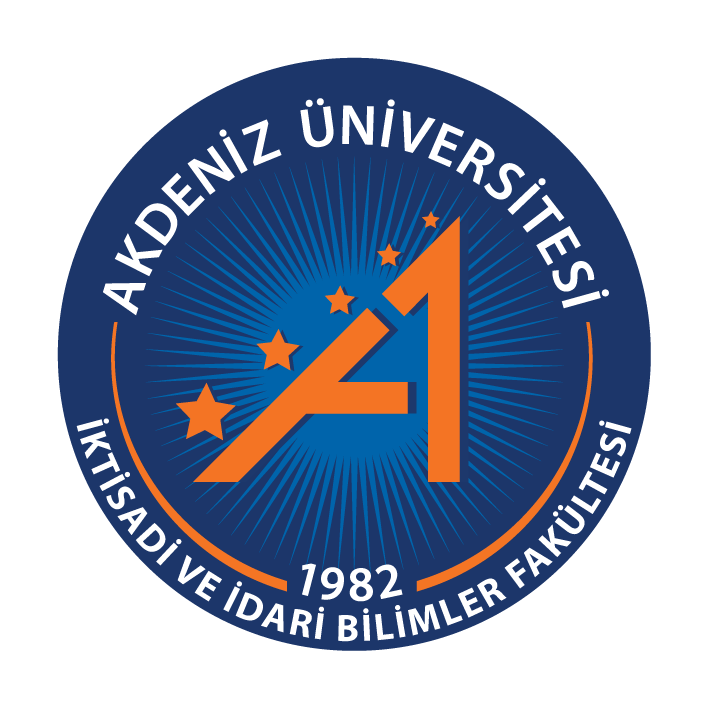 SINAV PROGRAMI DERS DAĞILIM FORMUSINAV PROGRAMI DERS DAĞILIM FORMUSINAV PROGRAMI DERS DAĞILIM FORMUSINAV PROGRAMI DERS DAĞILIM FORMUSINAV PROGRAMI DERS DAĞILIM FORMUSINAV PROGRAMI DERS DAĞILIM FORMUSINAV PROGRAMI DERS DAĞILIM FORMU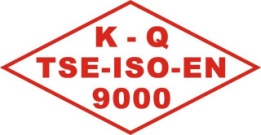 Saat / TarihSaat / Tarih…. / …. / ………. / …. / ………. / …. / ………. / …. / ………. / …. / ………. / …. / ………. / …. / ……09:00-10:3009:00-10:3011:00-12:3011:00-12:3012:30-13:3012:30-13:3013:30-15:0013:30-15:0015:30-17:0015:30-17:0017:15-18:4517:15-18:4518:45 – 20:1518:45 – 20:15